14 września 2018PREDATOR (The Predator)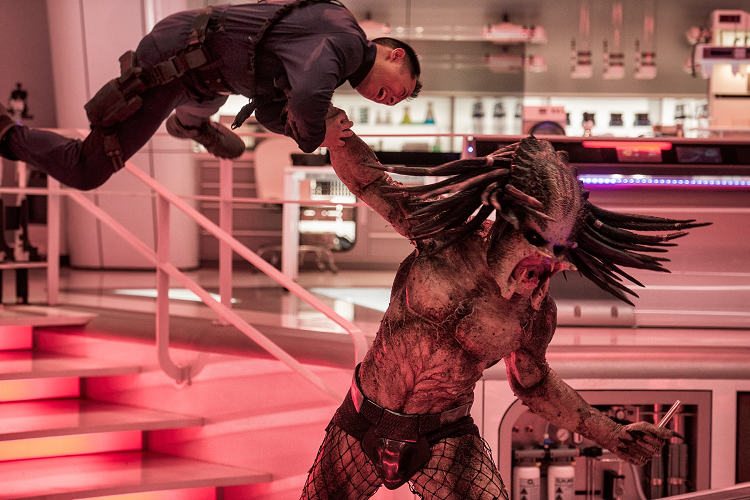 Reżyser Shane Black („Iron Man 3”) przedstawia widowiskowy film science fiction, który rewolucjonizuje serię o Predatorze. Tym razem spektakularne polowanie przenosi się z odległych zakątków kosmosu wprost na ulice niewielkiego miasteczka na amerykańskiej prowincji. Najgroźniejsi łowcy wszechświata są silniejsi, mądrzejsi i bardziej śmiercionośni niż kiedykolwiek wcześniej, ulegli bowiem modyfikacji genetycznej, wzbogacając się o DNA innych gatunków. Kiedy mały chłopiec przypadkowo sprowadza ich ponownie na Ziemię, jedynie oddział byłych żołnierzy i profesor biologii ewolucyjnej mogą zapobiec zagładzie rasy ludzkiej. W rolach głównych: Boyd Holbrook, Trevante Rhodes, Jacob Tremblay, Keegan-Michael Key, Olivia Munn, Sterling K. Brown, Alfie Allen, Thomas Jane, Augusto Aguilera, Jake Busey i Yvonne Strahovski.Link do zwiastuna YT (napisy): https://www.youtube.com/watch?v=aMrSrlI-6jALink do zwiastuna YT (dubbing): https://www.youtube.com/watch?v=euUJfKi2K6wWięcej informacji udziela:Biuro prasowe Imperial CinePixAgnieszka PieńczykowskaE-mail: agnieszka.pienczykowska@imperial.com.plM: +48 501 581 425T: +48 22 663 78 7